фамилияимяотчествоНаименование документа, удостоверяющего личность__________________________________(при наличии)				прошу зарегистрировать меня для участия в ГИА по следующим учебным предметам: *Укажите «ДОСР» для выбора досрочного периода, «ОСН» - основного периода и «ДОП» - дополнительные сроки. Прошу создать условия, учитывающие состояние здоровья, особенности психофизического развития, для сдачи ЕГЭ подтверждаемые:         Оригиналом или надлежащим образом заверенной копией рекомендаций психолого-        медико-педагогической комиссии        Оригиналом или надлежащим образом заверенной копией справки, подтверждающей         факт установления инвалидности, выданной федеральным государственным учреждением медико-социальной экспертизыУказать дополнительные условия, учитывающие состояние здоровья, особенности психофизического развития Увеличение продолжительности экзамена на 1,5 часа (кроме ЕГЭ по иностранным языкам (раздел «Говорение»)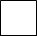  Увеличение продолжительности экзамена на 30 минут (ЕГЭ по иностранным языкам (раздел «Говорение»)        Специализированная аудитория;        Другие:  (иные дополнительные условия/материально-техническое оснащение, учитывающие состояние здоровья, особенности психофизического развития)C Порядком проведения ГИА и с Памяткой о правилах проведения ГИА, ЕГЭ ознакомлен (ознакомлена).Подпись заявителя ______________/______________________(Ф.И.О.)Контактный телефонДата подачи заявления «____» _____________ 20___ г.Родитель/законный представитель участника ГИА______________/______________________(Ф.И.О.)«___ » _______20__г._________________________________________________________________________*Поле для заполнения сотрудником, ответственным за прием и регистрацию заявлений Дата регистрации заявления «____» _____________ 20___ г.Регистрационный номерПодпись сотрудника, ответственного за прием и регистрацию заявлений___________________/__________________________________________(Ф.И.О.)Директору МБОУ Гимназия № 3Е.Н. КалининойДиректору МБОУ Гимназия № 3Е.Н. КалининойДиректору МБОУ Гимназия № 3Е.Н. КалининойДиректору МБОУ Гимназия № 3Е.Н. КалининойДиректору МБОУ Гимназия № 3Е.Н. КалининойДиректору МБОУ Гимназия № 3Е.Н. КалининойДиректору МБОУ Гимназия № 3Е.Н. КалининойДиректору МБОУ Гимназия № 3Е.Н. КалининойДиректору МБОУ Гимназия № 3Е.Н. КалининойДиректору МБОУ Гимназия № 3Е.Н. КалининойДиректору МБОУ Гимназия № 3Е.Н. КалининойДиректору МБОУ Гимназия № 3Е.Н. КалининойДиректору МБОУ Гимназия № 3Е.Н. КалининойДиректору МБОУ Гимназия № 3Е.Н. КалининойЗаявлениеЗаявлениеЗаявлениеЗаявлениеЗаявлениеЗаявлениеЗаявлениеЗаявлениеЗаявлениеЗаявлениеЗаявлениеЗаявлениеЗаявлениеЗаявлениеЯ,Дата рождения:чч.мм.ггСерияНомерПол:МужскойЖенскийНамСНИЛСНаименование учебного предметаОтметка о выборе Выбор срока (периода) проведения* в соответствии с единым расписанием проведения ЕГЭРусский язык Математика (базовый уровень)Математика (профильный уровень)ФизикаХимияИнформатикаБиологияИстория ГеографияАнглийский язык (письменная часть)Английский язык (устная часть)Немецкий язык (письменная часть)Немецкий язык (устная часть)Французский язык (письменная часть)Французский язык (устная часть)Испанский язык (письменная часть)Испанский язык (устная часть)Китайский язык (письменная часть)Китайский язык (устная часть)Обществознание Литература()--